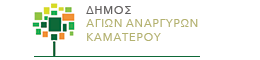 ΕΚΔΟΣΗ ΑΔΕΙΑΣ ΠΟΛΙΤΙΚΟΥ ΓΑΜΟΥ ΑΛΛΟΔΑΠΩΝΔικαίωμα για έκδοση αδείας πολιτικού γάμου έχουν όλοι οι αλλοδαποί που μένουν ΝΟΜΙΜΑ στην Ελλάδα, έστω και προσωρινά. Για τις χώρες της Ε.Ε. η παραμονή είναι ελεύθερη. Η άδεια εκδίδεται από τον Δήμο της κατοικίας τους.ΤΑ ΔΙΚΑΙΟΛΟΓΗΤΙΚΑ ΠΟΥ ΑΠΑΙΤΟΥΝΤΑΙ ΕΙΝΑΙ ΤΑ ΕΞΗΣ:1.Αίτηση (συμπληρώνεται στο Δήμο).2.Βεβαίωση από το Προξενείο τους στην Ελλάδα ότι δεν έχουν κώλυμα τέλεσης γάμου (μεταφρασμένη στα ελληνικά από το Υπουργείο Εξωτερικών).3.Ληξιαρχική πράξη γέννησης (μεταφρασμένη στα ελληνικά από το Υπουργείο Εξωτερικών ή εάν είναι μεταφρασμένη, επικύρωση ως προς το γνήσιο της υπογραφής του Πρόξενου που την εξέδωσε από την μεταφραστική υπηρεσία του Υπουργείου Εξωτερικών).  4. Αναγγελία γάμου δημοσιευμένη σε μια ημερήσια αθηναϊκή εφημερίδα- απαιτείται όλο το φύλλο της εφημερίδας και ένα αντίτυπο για τον κάθε ενδιαφερόμενο- με ΤΟΠΟ ΚΑΤΟΙΚΙΑΣ  Άγιοι Ανάργυροι ή Καματερό και τα ονόματα και των δύο ενδιαφερομένων στα ΕΛΛΗΝΙΚΑ.5.Αποδεικτικό στοιχείο κατοικίας (λογαριασμός ΔΕΚΟ ή μισθωτήριο οικίας κ.λπ.).6.Αντίγραφο Διαβατηρίου και Άδειας Παραμονής ή Πράσινης Κάρτας ή βεβαίωση κατάθεσης δικαιολογητικών.7.Κάρτα ευρωπαίου πολίτη (για τους πολίτες της ΕΕ).8. Παράβολο δημοσίου αξίας 15 ευρώ (μέσω της ηλεκτρονικής πλατφόρμας  «e-παράβολο»- Κωδικός τύπου παραβόλου -2386- και αποδεικτικό πληρωμής του από το Ταμείο Τράπεζας ή αντίγραφο ηλεκτρονικής συναλλαγής).ΠΡΟΣΟΧΗ: Τα δημόσια έγγραφα που έχουν συνταχθεί από αλλοδαπή δημόσια αρχή θα πρέπει να προσκομίζονται και στην αρχική τους έκδοση (ξενόγλωσση).Για όσα κράτη έχουν υπογράψει τη Σύμβαση της Χάγης (1961) τα δημόσια έγγραφά τους πρέπει να φέρουν την ειδική επικύρωση της Χάγης (Apostile -Ν.1497/84).Για όσα κράτη δεν έχουν υπογράψει τη Σύμβαση της Χάγης τα δημόσια έγγραφά τους θα έχουν επικύρωση από την ελληνική Πρεσβεία της χώρας τους. Εάν δεν υπάρχει η παραπάνω  επικύρωση θα σφραγίζονται από την πρεσβεία τους στην Ελλάδα και θα επικυρώνονται από το Υπουργείο Εξωτερικών (Αρίωνος 10, Ψυρρή).Για τους ΣΥΡΙΟΥΣ εκτός των ανωτέρω χρειάζεται και ειδική έγκριση από το Υπουργείο Εσωτερικών της Συρίας και την Πρεσβεία της Συρίας στην Ελλάδα βεβαίωση ότι δεν έχει κώλυμα τέλεσης γάμου.ΠΟΛΙΤΙΚΟΙ ΠΡΟΣΦΥΓΕΣΑπαιτούνται:1.Αποδεικτικό στοιχείο ότι είναι Πολιτικός Πρόσφυγας (Βεβαίωση από τα Ηνωμένα Έθνη).2.Πιστοποιητικό Γέννησης (μεταφρασμένο στα ελληνικά από το Υπουργείο Εξωτερικών).3.Αναγγελία γάμου δημοσιευμένη σε μια ημερήσια αθηναϊκή εφημερίδα- απαιτείται όλο το φύλλο της εφημερίδας και ένα αντίτυπο για τον κάθε ενδιαφερόμενο- με ΤΟΠΟ ΚΑΤΟΙΚΙΑΣ  Άγιοι Ανάργυροι ή Καματερό και τα ονόματα και των δύο ενδιαφερομένων στα ΕΛΛΗΝΙΚΑ.4.Αντίγραφο Άδειας Παραμονής.-Η άδεια πολιτικού γάμου εκδίδεται μετά την παρέλευση οκτώ (8) ημερολογιακών ημερών. -Οι μελλόνυμφοι είναι ελεύθεροι να επιλέξουν το Δημαρχείο τέλεσης του γάμου. Για το σκοπό αυτό υποβάλλουν από κοινού αίτηση συνοδευόμενη από τις άδειες γάμου στο Δημαρχείο της επιλογής τους.